Транссибирская магистраль + Монголия + КитайОт Москвы до Пекина на регулярных поездах15 дней / 14 ночейНаша программа – отличная возможность проехать пол-России вдоль Транссибирской магистрали – от Москвы и до озера Байкал – и продолжить маршрут с выездом в Монголию и далее до самого Пекина, столицы Поднебесной Империи. Мы подобрали лучшие регулярные поезда, отличные гостиницы и составили разнообразную экскурсионную программу по самым интересным местам по пути. В маршруте: Екатеринбург – Новосибирск с Академгородком – отдых на Байкале с путешествием по Кругобайкальской железной дороге – Иволгинский дацан в Бурятии – столица Монголии Улан-Батор – и, наконец, Пекин.Большую часть пути мы ночуем в хороших гостиницах. Экскурсии чередуются с активным отдыхом.Длительное путешествие по Транссибу будет по-настоящему путешествием!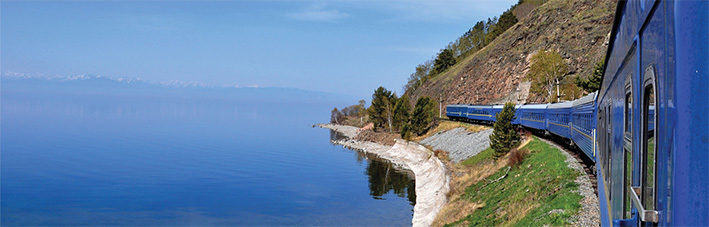 Программа тура:
 
Стоимость программы на одного человека (без билетов на поезда): 136'400 рублей. 
(стоимость действительна при поездке минимум 2 человек)Общая стоимость билетов на все поезда (ориентировочная):  
Купе нижнее место: 59400 рублей
Купе верхнее место: 53900 рублей
 В стоимость тура включено: проживание в гостиницах уровя 3-5* по маршруту (двухместное размещение, список гостиниц – ниже); питание – завтраки в гостиницах, прощальный ужин в Пекине, все экскурсии по программе с русскоговорящим гидом, билеты на катера и паромы по маршруту, все трансферы к поездам и в аэропорт, медицинская страховка за пределами РФ, билеты на автобус Улан-Удэ — Улан-Батор.В стоимость тура не включено: авиаперелет Пекин-Москва (от 15000 рублей), питание (кроме завтраков в гостиницах и 1 ужина), входные билеты в музеи и плата за фотографирование, билеты на поезда (в программе указана ориентировочная стоимость билетов), виза Китая (4500 рублей), личные расходы.Размещение по маршруту:Екатеринбург: отель Park Inn 4* by Radisson
Новосибирск: отель Azimut "Сибирь" 3+*
Красноярск: отель Hilton Garden Inn 4*
Листвянка: отель "Крестовая падь"
Улан-Удэ: отель Бурятия
Улан-Батор: Chingiz Khaan 4*
Пекин: Crown Plaza 5*По желанию: дополнительный день в Пекине, экскурсионная программа: площадь Тяньаньмэнь — «Ворота небесного спокойствия», сердце Китая, самая большая площадь в мире, пурпурный "Запретный Город" — дворец Гугун — самый обширный дворцовый комплекс, откуда Поднебесной правили 24 императора династий Мин и Цин. Поездка на Великую Китайскую стену — символ Китая, одно из самых грандиозных сооружений всех времён и народов.День 1Выезд из Москвы в Казань на фирменном поезде "Premium" с Казанского вокзала в 20.48.
Купе: от 5900 рублейДень 2Прибытие в Казань, столицу республики Татарстан, в 08.00. Встреча и начало экскурсии: конечно, мы посетим знаменитый Казанский Кремль, обзорную площадку с панорамным видом на Волгу, прогуляемся по главной пешеходной улице города — улице Баумана. Время на обед. Мы проедем по центру городу и увидим самые интересные исторические здания, соборы и мечети. Трансфер в аэропорт, выезд в Екатеринбурга на поезде 378 в 20.08. Ночь в поезде.День 3Мы переезжаем холмистые Уральские горы и прибываем в Екатеринбург в 12.22. Размещение в отеле, время на обед и выезд на экскурсию по городу. Основанный в 1723 году как город-завод, Екатеринбург за свою историю побывал центром Уральского горного округа, столицей Уральской области, объединившей гигантские земли от Северного ледовитого океана до Казахстана, закрытым военным городом и даже столицей виртуальной Уральской Республики. В нашем туре: плотина XVIII века, причудливый особняк купца Севастьянова, знаменитый Храм-на-Крови на месте расстрела царской семьи. По желанию – минералогический музей, где собрана представительная коллекция уральских самоцветов. Посещение условной границы Европа-Азия. Вечером — возможность самостоятельно прогуляться по пешеходному центру города, купить памятный сувенир и поужинать в каком-нибудь красивом месте. Ночь в гостинице.День 4Трансфер на вокзал, выезд на поезде номер 100 в 11.52 в Новосибирск (или другой поезд). За окном начинаются редколесья и болота Западной Сибири. Ночь в поезде.
Купе: от 4900 рублей.День 5Прибытие в Новосибирск в 11.32. Встреча, переезд в отель, время на обед. Экскурсионная программа Академгородок, центральные улицы и Красный Проспект, осмотр знаковых зданий города: оперный театр, "стоквартирный дом" сталинской эпохи — памятник архитектуры федерального значения, выстроенные на рубеже IXX и XX веков особняки сибирских купцов: каменные и деревянные — прекрасное архитектурное наследие Новониколаевска. По желанию — посещение вечером представления в самом знаменитом оперном театре Сибири. Ночь в гостинице.День 6Выезд на фирменном поезде «Новосибирск-Владивосток» номер 100 в 12.32 в Иркутск. Хорошая возможность проследить, как болотистые березовые редколесья западной Сибири сменяются настоящей тайгой.
Купе: от 5100 рублей.День 7День в поезде, прибытие в Иркутск в 20.47. Встреча и переезд на Байкал, в Листвянку, одно из самых старых русских поселений на берегах великого озера. Размещение в гостинице.День 8День отдыха на Байкале. Самостоятельные прогулки — на набережной Байкала несомненно нужно попробовать копченого омуля и хариуса.
По желанию (за доп.плату): экскурсионная программа — пеший тур по КБЖД по берегу Байкала с прохождением нескольких туннелей. Переезд на пароме в Порт-Байкал в 11.30 и пешая прогулка с гидом. Возвращение на пароме в 16.30-17.00 в Листвянку.День 9Свободный день на Байкале. Переезд в Иркутск, небольшая обзорная экскурсия по городу: одноэтажный Иркутск, набережная реки Ангары, соборы.  Посадка на поезд и выезд в Улан-Удэ в 21.17.День 10Утром — прибытие в Улан-Удэ, столицу российкого буддизма. размещение в гостинице. Выезд на обзорную экскурсию по городу, посещение знаменитого Иволгинского дацана. Мы в Бурятии. Обязательно попробуйте позы — местный вид крупных пельменей, национальное бурятское блюдо.День 11Переезд на автостанцию и выезд в 07.30 утра в Монголию на автобусе. Дорога идет через покрытые лиственницами и березами удивительно красивые сопки Забайкальского края. Мы пересечем монгольскую границу и ближе к вечеру прибудем в Улан-Батор, столицу Монголии.
Встреча и переезд в отель Chingiz Khan 4*.День 12В первой половине дня — пешеходная экскурсия по центру города. Самый большой и значимый центр буддизма Монголии — огромный монастырь Гандан.  Посещение площади Сухэ-Батора (Чингизхана) и мемориального комплекса Чингисхана. Парк Будды. Смотровая площадка у мемориала в память советским воинам на холме Зайсан.День 13, сбРано утром — переезд на ж.д. станцию и выезд в Пекин в 07.30 утра на поезде номер 24. Мы пересекаем монгольские степи и пустынный юг, проходим китайскую границу, продолжая путь по провинции Внутренняя Монголия. Ночь в поезде.
Купе: 12000 рублей.День 14Прибытие в Пекин, столицу Поднебесной Империи, в 18.30. Встреча на ж.д. вокзале и переезд в отель Crown Plaza 5*, расположенный в самом центре города на улице Ванфуцзын. Отдых после длительного путешествия. Вечером — прощальный ужин в ресторане национальной кухни. Завершение нашего грандиозного путешествия. Вечером можно самостоятельно прогуляться по колоритным кварталам вокруг дворца Гугун — от отеля вы сможете дойти пешком.День 15Трансфер в аэропорт, вылет в Москву в 11.40 утра рейсом Аэрофлота.